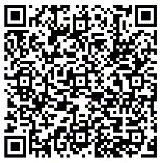 附件1辽宁省职业教育大数据平台院校填报工作负责人汇总表公章序号院校代码学校名称姓名部门联系方式